О встрече главы Рособрнадзора С.С.Кравцова с родителями Управление образования и науки области (далее - управление)  информирует о  том, что  17 октября 2017 года  в 11.00. руководитель Рособрнадзора С.С.Кравцов проведет Всероссийскую встречу с родителями.  Онлайн-трансляция  будет вестись на официальном сайте Международного мультимедийного пресс-центра «Россия Сегодня», адрес: http://pressmia.ru/pressclub/20171017/951695377.html. Просим принять участие в мероприятии, разместить информацию  о проведении встречи на официальных сайтах органов местного самоуправления, осуществляющих управление в сфере образования, образовательных организаций и привлечь к просмотру трансляции Всероссийской встречи главы Рособрнадзора   родителей (законных представителей), педагогов и представителей органов местного самоуправления, осуществляющих управление в сфере образования, представителей СМИ.                           По итогам просмотра просим подготовить фотоотчёты и пресс-релизы о том, как родители  приняли участие во встрече   и  направить до 18.10.2017 года  на эл. адрес: press@obraz.tambov.gov.ru. Контактное лицо: Косых А.В., пресс-секретарь управления, тел. 792370.Кроме того, разместить подготовленные по итогам встречи материалы на официальных сайтах,  сайтах образовательных организаций и разослать в СМИ.  И.о.начальника управления                                                 Л.В.ФилатьеваС.В.Тонина, 792382А.В.Косых, 792370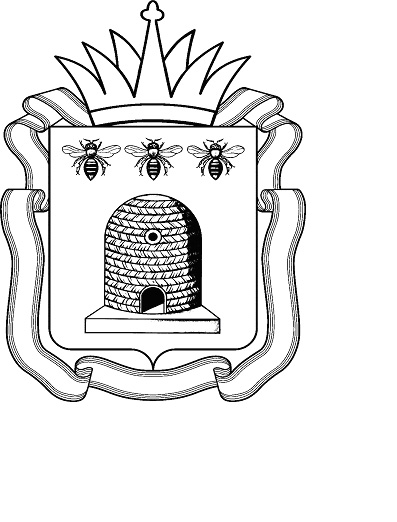 АДМИНИСТРАЦИЯ ОБЛАСТИУПРАВЛЕНИЕ ОБРАЗОВАНИЯ И НАУКИ ТАМБОВСКОЙ ОБЛАСТИ ул. Советская, . Тамбов,  392000 Тел. 72-37-38, факс 72-30-04E-mail: post@obraz.tambov.gov.ru  ОГРН 1066829047064ИНН 6829021123, КПП 68290100113.10.2017 № 1.02-13/4027На №                         от ____________Руководителяморганов местного самоуправления, осуществляющих управление в сфере образования, подведомственных образовательных организаций